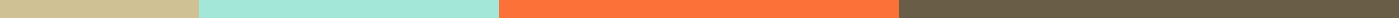 Pre Employment Physical Form for NursesNurse Applicant DetailsName: ___________________________________________________Date of Birth: _____________________________________________Position Applied For: Nursing ______________________________Department: _______________________________________________Medical History OverviewPast Medical History: ☐ Yes ☐ NoIf yes, describe: ____________________________________________Allergies: ☐ Yes ☐ NoIf yes, list: ________________________________________________Current Medications: _______________________________________Nursing Physical Assessment ChecklistVital Signs: Blood Pressure: __________ Pulse: __________BMI Calculation: Height: __________ Weight: __________Vision Screening: Right: ________ Left: ________ Both: ________Audiometry Test: ☐ Pass ☐ FailMusculoskeletal:Dexterity Test ☐ Pass ☐ FailLifting Ability ☐ Pass ☐ FailImmunization Status:Hepatitis B ☐ Yes ☐ NoTB Test ☐ Yes ☐ NoMMR ☐ Yes ☐ NoRequired ScreeningsDrug Screening: ☐ Yes ☐ NoTuberculosis Test: ☐ Yes ☐ NoFitness for Duty Assessment: ☐ Yes ☐ NoHealthcare Provider Comments:Certification by Healthcare ProviderSignature: ________________________ Date: ___________Consent by ApplicantI affirm the accuracy of the provided information.Signature: ________________________ Date: ___________